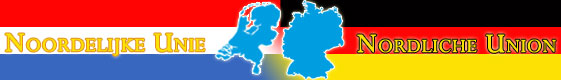 Sportvrienden,Dit bijzonder vliegseizoen gaan we als NU een 4-tal attractievluchten organiseren.Het bijzondere aan deze attractievluchten is dat er per vlucht 10 gegarandeerde hoofdprijzen worden vervlogen.Op de dagfond vluchten E31 Issoudun en E32 Chateaudun en ook op de meerdaagse fond vluchten A30 Périgueux en A33 Bergerac worden de attractievluchten gehouden.De gegarandeerde prijzen voor deze 4 vluchten zijn: 1e prijs € 300,--  2e prijs € 200,--  3e prijs € 150,--  4e prijs € 100,--  5e prijs €   75,--  6e prijs €   50,-- 7e prijs €   50,-- 8e prijs €   25,--  9e prijs €   25,-- 10e prijs €  25,-- Als lid van afd. 7 t/m 11 en het aangrenzende deel in Duitsland neemt u al automatisch en gratis deel aan het NU-concours. Nu is het alleen nog nodig dat u via kolom 22 van niveau 10 (NU) het aantal duiven aangeeft die u wilt zetten. De inleg is € 0,50 per duif.Wij hopen dat u massaal deelneemt en uw duiven inzet voor deze prachtige prijzen en wellicht wordt u de winnaar van één of meerdere van de 10 hoofdprijzen! Met hartelijke sportgroeten,Bestuur NU